ANEXO IV - FICHA DE TERCEROSEn caso de persona jurídica, nunca deberá hacerse referencia al D.N.I. de su representante legal, sino al C.I.F. de la Entidad objeto del alta.En caso de persona jurídica habrá de consignarse el nombre de la Sociedad o Entidad, nunca el nombre comercial o nombre del Director, Gerente o Apoderado, que en todo caso se pondrá a continuación. En caso de persona física deberán consignarse los apellidos y después el nombre.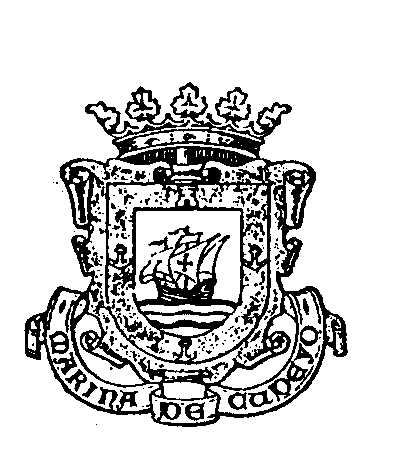 AYUNTAMIENTO DE MARINA DE CUDEYOP3904000APlaza de la Constitución nº 439719 Rubayo (Cantabria)Teléfono: 942 50 62 50              Solicitud de Alta              Solicitud de modificación de datosA RELLENAR POR EL INTERESADOA RELLENAR POR EL INTERESADOA RELLENAR POR EL INTERESADO(Se cumplimentarán los datos a máquina o en letras mayúsculas)N.I.F. o C.I.F. (1): ___________________Nombre o razón social (2) _______________________________________________________Nombre Comercial _________________________________________________Domicilio ________________________________________________________ Nº _________ Piso, Escalera, Pta. ___________________Población __________________________________________ Municipio ________________________ Código Postal: _______________ Provincia ___________________________ Teléfono: _________________ Nº Fax: _________________ Nº Móvil ____________________Dirección correo electrónico: _________________________________Página Web __________________________Actividad Económica: _________________________________________________________	En _____________________, a _____ de __________________ de _______			EL INTERESADO *,* Cuando se trate de persona jurídica, debe incluir sello.(Se cumplimentarán los datos a máquina o en letras mayúsculas)N.I.F. o C.I.F. (1): ___________________Nombre o razón social (2) _______________________________________________________Nombre Comercial _________________________________________________Domicilio ________________________________________________________ Nº _________ Piso, Escalera, Pta. ___________________Población __________________________________________ Municipio ________________________ Código Postal: _______________ Provincia ___________________________ Teléfono: _________________ Nº Fax: _________________ Nº Móvil ____________________Dirección correo electrónico: _________________________________Página Web __________________________Actividad Económica: _________________________________________________________	En _____________________, a _____ de __________________ de _______			EL INTERESADO *,* Cuando se trate de persona jurídica, debe incluir sello.(Se cumplimentarán los datos a máquina o en letras mayúsculas)N.I.F. o C.I.F. (1): ___________________Nombre o razón social (2) _______________________________________________________Nombre Comercial _________________________________________________Domicilio ________________________________________________________ Nº _________ Piso, Escalera, Pta. ___________________Población __________________________________________ Municipio ________________________ Código Postal: _______________ Provincia ___________________________ Teléfono: _________________ Nº Fax: _________________ Nº Móvil ____________________Dirección correo electrónico: _________________________________Página Web __________________________Actividad Económica: _________________________________________________________	En _____________________, a _____ de __________________ de _______			EL INTERESADO *,* Cuando se trate de persona jurídica, debe incluir sello.A RELLENAR POR LA ENTIDAD BANCARIAA RELLENAR POR LA ENTIDAD BANCARIACÓDIGO DE CUENTACertifico: Que los datos bancarios reseñados corresponden a la cuenta que el titular de referencia tiene abierta en esta entidad.					Fecha: (Firma y sello del Banco oCaja de Ahorros).